Biuret-ReaktionMaterialien: 		Reagenzgläser, 2 Pipetten, StopfenChemikalien:		Essig, Natronlauge (3%ig), Fehlingsche Lösung I, Wasser, Hühnerei, Milch (bzw. sonstige andere Nahrungsmittel)Durchführung: 	In je ein Reagenzglas werden 0,5 mL Eiklar und 2 mL dest. Wasser sowie 2 ml Milch gefüllt und gut geschüttelt, bis sich alles vermischt hat. Nach Zugabe von 5 mL Natronlauge wird abermals gut durchgeschüttelt. In jedes Reagenzglas werden sieben bis acht Tropfen Fehling-Lösung I hinzugefügt und wiederum geschüttelt.Beobachtung:		 Es bildet ist zunächst eine hellblaue, dann eine violette Färbung.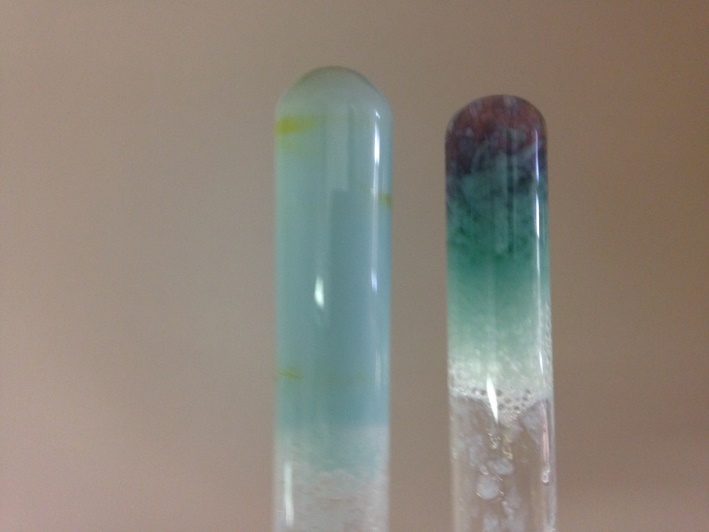 Abb. 2 -  Biuret-Probe (links: Eiweiß, rechts: Milch (hier noch kein violetter Farbumschlag sichtbar)).Deutung:	Wenn die Flüssigkeit Eiweiß enthält, ist ein violetter Farbumschlag sichtbar (bspw. bei Milch). 	Weiterhin ist darauf zu achten, dass der pH-Wert alkalisch genug ist, da die Bildung des Kupferbiuretkomplexes in wässriger-alkalischer Lösung verläuft. Dieser bildet sich aus den Peptidketten des Eiweißes und der Fehlingschen Lösung I (Kupfersulfat-Lösung).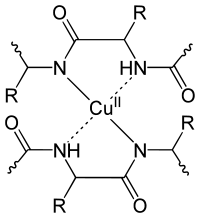 Abb. 3: Kupferbiuret-Komplex.Entsorgung:	           	Die Entsorgung erfolgt in den Schwermetallbehälter.Literatur:		 [3] www.ltam.lu/scina/9e/nachweis.pdf, (zuletzt abgerufen am 23.07.2016 um 17:18 Uhr).GefahrenstoffeGefahrenstoffeGefahrenstoffeGefahrenstoffeGefahrenstoffeGefahrenstoffeGefahrenstoffeGefahrenstoffeGefahrenstoffeEssigsäure-LösungEssigsäure-LösungEssigsäure-Lösung------Natronlauge (3%ig)Natronlauge (3%ig)Natronlauge (3%ig)H: 314-290H: 314-290H: 314-290P: 280-301+330+331-305+351+338-308+310P: 280-301+330+331-305+351+338-308+310P: 280-301+330+331-305+351+338-308+310Fehlingsche Lösung IFehlingsche Lösung IFehlingsche Lösung IH: 410H: 410H: 410P: 273-501.1P: 273-501.1P: 273-501.1WasserWasserWasser------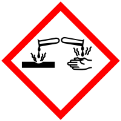 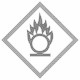 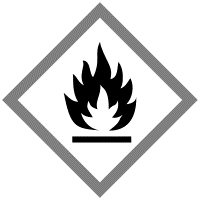 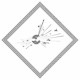 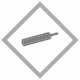 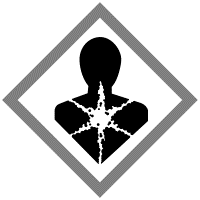 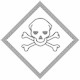 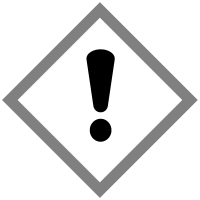 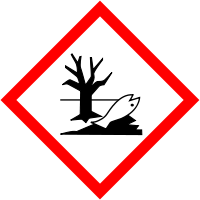 